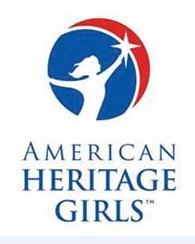 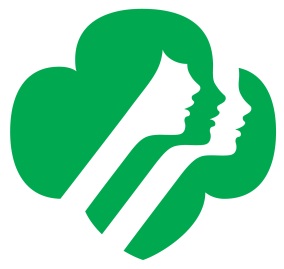 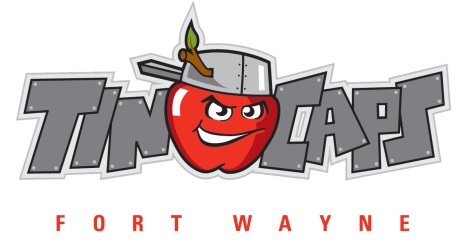 2021 Fort Wayne TinCaps Scout Campout Pizza Pre-OrdersThe TinCaps will be offering pizzas for the overnight portion only on Friday, August 13th.The TinCaps strongly encourage you to pre-order pizzas by the deadline of Wednesday, August 11th.  You will save $2.00 per pizza and ensure that we have enough pizzas on hand for any game night orders.ALL GAME NIGHT PIZZA ORDERS WILL BE $12.00 EACH AND MUST BE TURNED INTO GUEST SERVICES BY THE END OF THE 5TH INNING.Return payment and order form to:  Fort Wayne TinCaps Scout Pizza Orders1301 Ewing StreetFort Wayne, IN 46802  ORCall Brenda Feasby at (260) 407-2809 or feasby@tincaps.com.Method of Payment:        Cash ________          Check ________                                                             Visa ________          MasterCard ________          Discover ________                                                      Card #:    __  __  __  __      __  __  __  __      __  __  __  __      __  __  __  __                                                            Expiration Date:  __ __ / __ __      Three Digit # on back of card:  __  __  __           Name of person who will    be picking up the pizza _____________________________________________________________________Pizza TypeCost# of PizzasTotalCheese$10.00Pepperoni$10.00Supreme$10.00Total---